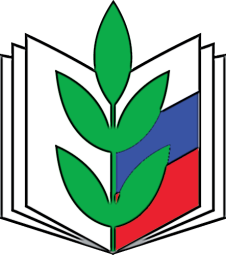 ПРОФСОЮЗ РАБОТНИКОВ НАРОДНОГО ОБРАЗОВАНИЯ И НАУКИ РОССИЙСКОЙ ФЕДЕРАЦИИОткрытый (публичный) отчёт о работе Оренбургской городской профсоюзной организации областной организации Профсоюза работников народного образования и науки РФ за 2019 годг. Оренбург2020 Вся организационно-финансовая работа Оренбургской городской организации Профсоюза определяется требованиями Устава Общероссийского Профсоюза образования, Программой развития деятельности Профсоюза на 2015-2020 годы и направлена на усиление мотивации профсоюзного членства, организационно-кадровое и финансовое укрепление профсоюзной организации, создание первичных профсоюзных организациях во всех учреждениях образования города Оренбурга.Особое внимание уделялось в текущем году отчетно-выборной кампании. Во всех образовательных организация г. Оренбурга состоялись отчетно-выборные собрания. Представители горкома приняли участие во многих таких собраниях. Следует отметить, что в большинстве случаях они прошли на высоком организационном уровне с  заинтересованной и позитивной аудиторией. В работе отчетно-выборных собраний первичных профсоюзных организаций принимали участие руководители данных образовательных организаций, что говорит о тесных социально-партнёрских отношениях. Особо радует - значительно помолодевший состав профсоюзного  актива, при глубочайшем уважении к стажистам и ветеранам. В 26 первичных профсоюзных организациях произошла смена председателей. Отчетно-выборная кампания завершилась VIII отчетно-выборной Конференцией Оренбургской городской профсоюзной организации областной организации Профсоюза работников народного образования и науки РФ, где был проведен анализ работы Комитета и намечены задачи на следующий отчетный период.2019 год был объявлен  «Годом студенческого профсоюзного движения», т.к. в городской организации Профсоюза нет студентов, то год в профсоюзной организации обозначили, как «Год активной профсоюзной молодежи». В соответствии с этим годом проводилась целенаправленная работа. Также работа была направлена на  укрепление и взаимодействие с социальными партнерами.Организационно-уставная деятельность.Профсоюзное членство – это основа Профсоюза. В соответствии со статистической отчётностью на 1 января 2020 года в составе Оренбургской городской организации Профсоюза 248 первичных профсоюзных организаций, в которых состоят на учете   10 241 членов профсоюза, что составляет 85, 8 %.  Горком профсоюза постоянно работает над мотивацией профсоюзного членства. Ежегодно в сентябре месяце проводится акция «Вступай в профсоюз». В текущем году в результате акции в профсоюз вступило 200 человек.Вместе с тем, еще в 6 ДОУ нет первичных профсоюзных организаций (17, 29, 48, 73, 166, 181). К сожалению, есть малочисленные организации (МДОУ 75, 99, 109, 150, 180). В данном случае выборному органу предстоит найти такие подходы в работе и противопоставить такие формы конкретной организаторской деятельности по мотивации профсоюзного членства, чтобы свети к минимуму, а то и вообще остановить тенденцию снижения численности Профсоюза.В 2019 году на основании ежеквартального планирования регулярно проводились заседания выборных органов:  2 заседания комитета городской организации Профсоюза , 4 заседаний президиума. В августе 2019 года, в рамках августовского совещания был организован семинар «Роль молодежи в современном профсоюзном движении» для председателей ППО и молодых специалистов, членов профсоюза.Профсоюзным активом городской организации успешно реализованы многие системные проекты и масштабные мероприятия как в целом по реализации защитной функции, так и по внутрисоюзной работе.Работа по развитию социального партнёрства.Профсоюзная эффективность оценивается уровнем состояния социального партнерства.В городе сложилась действенная, конструктивная система социального партнерства между администрацией города Оренбурга, управлением образования администрации города Оренбурга и городской организацией Профсоюза. С 1 января 2018 года  действует  Отраслевое территориальное Соглашение на 2018 – 2020 гг.  Оно, как и предыдущее, с учетом последних нормативных документов, предусматривает реализацию программных мероприятий по основным вопросам проведения социально-экономической политики, регулирования трудовых отношений, обеспечения социальных и правовых гарантий, развития социального партнерства в интересах членов профсоюза, всех работников образования.Основным показателем уровня социального партнерства является заработная плата, которую необходимо рассматривать не только как экономическую категорию, но и как социальную, так как она обеспечивает работнику образования  особый законодательно закрепленный  статус. Заработная плата работников образования состоит из нескольких частей: должностной оклад, компенсационные выплаты и  стимулирующие выплаты за качественную и эффективную работу с детьми. На 01.01. 2020 г. средняя зарплата по дорожной карте составляет у  учителя – 34000 руб., педагога дополнительного образования  – 33000 руб., воспитателя – 29820 руб.На Пленумах и президиумах горкома в присутствие начальника управления, несколько раз поднимался вопрос о заработной плате в части повышения базовой ставки педагогическим работникам и выплате стимулирующих административно-управленческому персоналу, руководителям структурных подразделений образовательных организаций. В этом году достигнуто понимание со стороны социального партнера, разработано новое положение об оплате труда педагогических работников общеобразовательных организаций. С сентября т.г. увеличилась базовая ставка педагогическим работникам, что повлияло на повышение заработной платы этой категории работников. В дальнейшем мы продолжим более конструктивно прорабатывать этот вопрос с нашим социальным партнером.Совместно принимаются решения о присвоении почетных званий и награждении ведомственными знаками отличия работников образовательных учреждений. Председатель горкома Профсоюза входит в комиссии по награждению педагогических работников и образовательных организаций. Активная профсоюзная работа и социальное партнерство в городской профсоюзной организации поощряется морально и материально. В течение 2019 года председатели первичных профсоюзных организаций были награждены профсоюзной грамотой или благодарственным письмом. Также мы систематически награждали руководителей образовательных организаций за социальное партнерство. Основным правовым документом, регламентирующим социально-трудовые и экономические  отношения на локальном уровне в наших организациях, является коллективный договор. Наличие коллективного договора позволяет не допускать снижения  уровня  гарантий и прав работников по сравнению с установленными Трудовым законодательством. Доля работающих, охваченных колдоговорным регулированием составляет 100%. КД проходят правовую экспертизу в горкоме Профсоюза и уведомительную регистрацию в ГУ ЦЗН г. Оренбурга.Одним из мотивирующих моментов по  увеличению охвата всех категорий работников отрасли, является участия в конкурсном движении. На основании Отраслевого Соглашения (п.2.3; 8.2.5; 12.11) горком Профсоюза принимает участие в организации,  софинансировании с управлением образования конкурсов профессионального мастерства, при условии участия в них членов профсоюза. «Учитель года города Оренбурга», «Сердце отдаю детям», «Воспитатель года», «Лучший психолог», «Лучший методический кабинет», конкурс педагогов-организаторов «Зеркало души» и др. Трети года подряд горком участвовал в материальном стимулировании участников муниципальных грантов «Лучший учитель города Оренбурга», «Лучшая школа» и «Лучший детский сад», которые не вышли в тройку лучших и не получили гранты от муниципалитета, но достойно представили себя и свои образовательные учреждения. В этом ряду и участники на соискания премий Барбазюка и Морозова, а также премии администрации города Оренбурга. Горком также участвует  в организации и проведении фестивалей детских оздоровительных лагерей «Летнее настроение» и «Дети. Творчество. Лето». Самым ярким и важным событием для нас является профессиональный конкурс вожатского мастерства, так как, для Профсоюза важно поддержать работников, членов профсоюза  данных организаций.  Горком профсоюза помогает морально, а в большей степени материально,  конкурсантам, членам профсоюза принять участие во Всероссийских и Международных конкурсах профессионального мастерства. И очень часто, наши педагоги возвращаются с таких мероприятий победителями.В этом году на конкурсное движение  членами профсоюза было затрачено более  520 тысяч рублей.Поддержка конкурсного движения, представительство Профсоюза на всех муниципальных конкурсных площадках, партнерские проекты – эффективное средство информирования работников образования о деятельности Профсоюза, формирования общественного мнения в пользу Профсоюза дает возможность широкого вовлечения работников в ряды членов нашей организации.Социальные гарантии, льготы, компенсации.По итогам 2019 года работники образовательных учреждений пользовались льготами по различным социальным выплатам, предусмотренным отраслевым Соглашением и коллективными договорами образовательных организаций. Работникам, направленным на обучение работодателем, оплачивалось обучение.В октябре прошлого года прошло обучение учителей английского языка, экспертных специалистов британским экспертом, методистом и экзаменатором Британской палаты EUROEXAM International в Уральском регионе Китом Уотсом, на базе Лингвистической школы «The Alexander School» (на эти цели потрачено 30 000 рублей).  В 2019 году особое внимание, уделялось работе по системному обучению профсоюзного актива. Повседневная работа профсоюзных комитетов первичек в коллективах требует от профсоюзного актива быть всегда на высоте в знаниях нормативных документов по различным направлениям образовательного и воспитательного процессов, прав и обязанностей каждого члена профсоюза, роли Профсоюза в решении защитных и контрольных функций. Эти знания профсоюзные активисты, а через них и рядовые члены профсоюза, получают через спланированное обучение, на обучающих семинарах, слетах. Эта система постоянно развивается, идет поиск новых форм и методов обучения. В процессе обучения актива уделено  особое внимание не только актуальным вопросам профсоюзной тематики, но и вопросам психологии общения, этике деловых отношений, происходящих изменений в законодательстве. Наравне с традиционными формами, организуются семинары, слеты, мастер-классы, интерактивные площадки. «Продвинутые» профсоюзные активисты проходят обучение дистанционно, участвуют в вебинарах.  В начале октября 2019 г.молодые активисты прошли обучение в УДПО «УМЦ профсоюзов» по основам социального проектирования. Сегодня несколько социально-значимых профсоюзных проектов, оформленных этими ребятами, мы направим в различные грантовые конкурсы. Участие в таких конкурсах, становится одной из актуальных задач в деятельности профсоюза. Это не только дополнительное финансирование для внедрения профсоюзных проектов, но и в первую очередь, привлечение внимания власти, общественности и организаторов данных конкурсов к проблемам работников образования и профсоюзному движению. Всего в прошлом году прошло обучение около 200 профсоюзных активиста, в том числе на выездных семинарах. На эти цели потрачено 236600 руб.	Уже стало традицией в канун праздничных дат приглашать членов Профсоюза на различные концерты и в театры города. Ежегодно выделяются билеты для детей членов Профсоюза на новогодние мероприятия. Уже три года подряд организована Профсоюзная елка для детей дошкольного и младшего школьного возраста в областной филармонии. Всего на эти цели было выделено 937 тыс.  рублей.Продолжали действовать стимулирующие надбавки для молодых специалистов образовательных организаций.Городская организация Профсоюза систематически стимулировала молодых специалистов и активистов профсоюзного движения. В городской организации Профсоюза 1727 молодых работников. Мы делаем ставку на молодежь. На их неравнодушную и активную позицию, современный взгляд в будущее, возможность быть лидерами. Молодежь - это профсоюзный авангард. Мы доверяем молодым креативно-мыслящим инициативным молодым работникам наших организаций; это успешные люди знающие своё дело, стремящиеся развиваться, впитывать информацию.  Поэтому мы стараемся всесторонне вовлечь молодого профсоюзного актива в работу городской организации Профсоюза. Поэтому нашим главным принципом работы является то, что молодежь — это не только «будущее» профсоюза, но и его успешное «настоящее».Сегодня при горкоме Профсоюза активно и творчески работает Совет молодых педагогов (председатель Совета Варвара Александровна Цоль).  Спектр мероприятий с участием молодых активистов различный - от муниципального, до Всероссийского и международного уровней.      Управление образования администрации города Оренбурга и горком Профсоюза проводили городские мероприятия для молодых специалистов: «Слет молодых активистов «Формула успеха», "Педагогический дебют" для молодых педагогов со стажем работы до 3-лет, Областной туристический слет, «Х открытый межрегионального Форум молодых педагогов «Таир - 2019», « VI Всероссийский тренинг – лагеря в Краснодарском крае». В  мае 2019 года Совет молодых педагогов провел  соревнования по боулингу.    На все мероприятия для молодых специалистов образовательных организаций, членов профсоюза было выделено  133 500 руб. Охрана труда.Трудовые отношения определяются системой регулирования трудовых отношений в организациях образования. Содержание трудового договора, порядок его заключения и расторжения определяются в соответствии с Трудовым кодексом РФ. Трудовые договоры между работодателем и работником есть во всех образовательных организациях города. В прошлом году проводились комплексные проверки по вопросам соблюдения трудового законодательства  и охраны труда в муниципальных образовательных организациях в момент приемки образовательных организаций к новому учебному году. Аналогичные мероприятия проводились  и в детских оздоровительных лагерях в момент приемки данных организаций.  Председатель Оренбургской городской организации включен в состав межведомственной комиссии. Ежегодно в приемке МОО принимает участие заместитель председателя горкома Профсоюза, внештатный правовой и технические инспектора труда.  Итоги проверок  обсуждались на президиуме  Оренбургской городской организации Профсоюза. В целом работа по охране труда в образовательных учреждениях г. Оренбурга находится в удовлетворительном состоянии. Обучение в 2019 году на базу УМЦ по охране труда за счет средств горкома прошли 5 человек  за счет средств обкома профсоюза.  Ежегодно в учреждениях издаются приказы о назначении ответственных лиц за охрану труда. Проводятся проверки и приёмки организаций к новому учебному году с выдачей актов - разрешений на проведение занятий в мастерских, кабинетах физики, химии, информатики, спортзалах и т.д. В большинстве учреждений регулярно проводятся инструктажи по охране труда, заведены журналы регистрации инструктажей по охране труда, разработаны должностные инструкции по охране труда по профессиям и видам проводимых работ. Председатель горкома Профсоюза является постоянным членом этой комиссии по соглашению с управлением образования на протяжении многих лет. На заседаниях коллегии городского управления образования и на президиумах и пленумах городской организации Профсоюза рассматривались вопросы по охране труда,  организации безопасных условий  жизнедеятельности работников, учащихся и воспитанников образовательных учреждений. При УО есть отдел, который отвечает за охрану труда.  На  проведение специальной оценки условий труда  в 2019 году  было израсходовано 2 787, 8 тысяч рублей. В результате проведения специальной оценки условий труда  было аттестовано  5 272 работающих места, на которых трудятся  11 919 человек.   Работникам, условия труда которых отнесены к вредным и (или) опасным по результатам специальной оценки условий труда, предоставляется ежегодный дополнительный оплачиваемый отпуск от 4 до 7 дней в соответствии со статьей 117 Трудового кодекса РФ и доплаты 4% к окладу.Во всех образовательных учреждениях города организовано прохождение предварительных и периодических медосмотров за счет работодателя,  в  2019 году было выделено  16 090, 3 тысяч рублей.Во всех образовательных организациях имеются карточки учёта СИЗ,  везде есть сертификаты на спецодежду,  в целом технический персонал обеспечен спецодеждой и другими средствами индивидуальной защиты, а также смывающими и обезвреживающими средствами. На средства индивидуальной защиты было выделено  1 818, 1 тысяч рублей; на другие мероприятия по охране труда  было выделено  3 215.0, 9 тысяч рублей в 2019 году.Обеспечивается  в соответствии с действующим законодательством беспрепятственный допуск должностных лиц органов государственного надзора и контроля за соблюдением требований законодательства в области охраны труда, а также представителей органов профсоюзного контроля в целях проведения проверок условий и охраны труда в МОО и расследования несчастных случаев и профессиональных заболеваний.В течении 2019 года оказывалась правовая помощь  организациям в разработке 96 коллективных договоров. На личном приеме, включая устные обращения, побывало 58 членов профсоюза. Наиболее часто обсуждались вопросы нарушения трудового законодательства (предоставление дополнительных отпусков, отказ работодателя оплачивать прохождение медицинского осмотра, распределение стимулирующих,  как уволить инвалида 2 группы, как дать мотивированное мнение при увольнении работника, можно ли уволить работника за несоответствие профстандартам, оплата труда молодым специалистам, оформление дополнительного соглашения техническим работникам, продлевается ли отпуск, если был больничный, положен ли дворнику  как пенсионеру и инвалидам второй и третей группы дополнительный отпуск).  Сегодня мы наблюдаем нарушение пенсионных прав работников. Нередко педагогам отказывают в досрочном назначении страховой пенсии по старости. В том числе по причине неправильного наименования должности, отказ от оплаты учебных отпусков, курсов повышения квалификации, больничных листов, неправильное оформление справок и документов работодателем или непредставления работодателем необходимой отчетности в Пенсионный фонд.      В 2019 году в горком Профсоюза обратилось  17 членов профсоюза за помощью в составлении исковых заявлений в суд. Данная помощь была оказана. Все судебные иски членов профсоюза были  удовлетворены частично или полностью. С введением нового пенсионного закона значительно изменилась судебная практика. Она стала иметь отлагательный характер. В Пенсионном фонде стало труднее подать заявление на досрочную страховую пенсию. Работники Пенсионного фонда всячески стараются дать отказ в устной форме и отсрочить дату подачи заявления. В результате судебной практики удалось отсудить у Пенсионного фонда примерно 510 000 рублей в пользу членов профсоюза. Проведена экспертиза 90 коллективного договора и двух локальных нормативных актов.Рассмотрено  8 письменных жалоб по  невыплате стимулирующих выплат руководителям организаций дополнительного образования в течение 7 лет, об отсутствии средств на прохождение периодических медицинских осмотров, о проведении экзамена по охране труда педагогических и технических работников и др.Оренбургская городская организация Профсоюза принимает активное участие во всех Общероссийских акциях профсоюзов, выдвигает требования по укреплению и защите социальных и трудовых  прав граждан.          Каждый год Оренбургская городская организация  участвует в акции, приуроченной Всемирному Дню действий профсоюзов "За достойный труд!"В 2019 году 7 октября активисты профсоюзного движения приняли участие в пикете за доступное санаторно-курортное лечение, организованным ФПО. А накануне, приняли участие в Общероссийской акции Профсоюза образования и направили вместе с первичками 240 обращений в виде писем на электронные адреса депутатам Государственной Думы и членам Совета Федерации Федерального Собрания РФ с предложениями по увеличению размеров заработной платы и повышению уровня гарантий по оплате труда педагогических и иных работников образовательных организаций.Ежегодно представители первичек из образовательных организаций вместе с социальными партнёрами (руководителями данных организаций) с лозунгами и транспарантами за достойный труд, заработную плату и пенсию участвуют в первомайской демонстрации. В 2019 году наша колонна была самая многочисленная и красочная. В рамках первомайского праздника в муниципальных образовательных организациях проходили различные мероприятия.Информационная работа.Информационная работа является одним из ключевых направлений профсоюзной деятельности. Сегодня городская организация имеет свой электронный адрес. Регулярно по электронной почте в образовательные организации направляются письма. На сегодняшний день интернет является одним из действенных, оперативных и недорогих способов распространения информации. С 2017 года был создан сайт городской организации на сайте Общероссийского Профсоюза образования (https://www.eseur.ru/orenburg_gorod/). На нем размещается вся необходимая информация по работе комитета городской организации, организационные, правовые вопросы и вопросы охраны труда, проводимые мероприятия. Тематика размещаемых материалов постоянно расширяется: актуальные новости, аналитика по социально-экономическим проблемам, опыт правовой защиты и др. Горком Профсоюза постоянно размещает информацию о своей деятельности и социальных сетях в системе интернет (на 01.01.2020 подписчиков - Одноклассники – 1357 чел., ВКонтакте – 525 чел., Facebook – 4417 чел., Instagram – 351 чел.). У нас много подписчиков и среди членов нашего профсоюза и среди коллег других профсоюзов. Сегодня в нашей среде прослеживается положительная динамика в выпуске рекламной и презентационной продукции, способствующей формированию корпоративной культуры, идентификации организации в обществе и формированию положительного имиджа Профсоюза.За отчетный период в средствах массовой информации (Газетах «Солидарность», «Простор», «Мой профсоюз», журнале «Дара») было напечатано 20 заметок и статей о деятельности городской организации Профсоюза. Значительно увеличилось количество статей и видео – материалов о деятельности Профсоюза и образовательных организаций.145 первичных профсоюзных организаций выписывают газету "Мой профсоюз", 193 организаций выписывают «Простор», 5 экземпляров газеты «Солидарность» Федерации Профсоюзов России получает горком (эти экземпляры мы распространяем по нашим организациям). Профсоюзные издания пользуется большой популярностью среди профлидеров и руководителей образовательных организаций. Наиболее интересные материалы из газет размещаются в профсоюзных уголках, на стендах, применяются на семинарах, обсуждаются на профсоюзных собраниях.  Журналисты газеты «Простор» тесно сотрудничают с горкомом Профсоюза. На страницах газет можно прочитать интересные статьи о членах профсоюза работников образования и о деятельности Оренбургской городской организации Профсоюза. Ежегодно горком совместно с газетой проводят конкурс для членов профсоюза заметок в СМИ.Ежегодно в октябре месяце на страницах журнала «Дара. Оренбург» ко Дню учителя выходит статья про Оренбургскую городскую организацию Профсоюза, где рассказывается о работе городской организации, событиях, которые произошли в текущем году.На сегодняшний день все образовательные организации имеют профсоюзные информационные стенды. Но, к сожалению, не во всех организация меняется информации. Мы должны заботиться о регулярном обновлении стендов в зависимости от актуальности и современности деятельности конкретной первичной профсоюзной организации и с учетом символики Профсоюза. Нужна просветительская работа среди наших членов профсоюза. Работник образовательной организации  должен знать о своих трудовых правах, о том, как он может защитить свои экономические интересы. Финансовое обеспечение деятельности   Все меры по повышению эффективности деятельности профсоюзных организаций, не могут быть реализованы без крепкой финансовой основы. Основным источником доходной части профсоюзного бюджета являются членские профсоюзные взносы. Важнейшую роль в финансовом укреплении структур Профсоюза играет их рациональное распределение.При планировании сметы на 2019 год в городской организации Профсоюза  и в ППО учитывались приоритетные направления деятельности Профсоюза.  Для более эффективного осуществления защитной и представительской функции решались проблемы социальной поддержки членов профсоюза, организовывалось обучение профсоюзного актива, оздоровление членов профсоюза и их детей, оказывалась поддержка ветеранам педагогического труда, уделялось внимание и работе с молодежью в организациях, были запланированы  расходы на информационную работу. Городская организация Профсоюза ведет  работу  по повышению эффективности использования средств профсоюзного бюджета путем дальнейшего планомерного внедрения инновационных форм социальной поддержки членов Профсоюза. Одной из таких значимых форм является  оздоровления членов Профсоюза.Оздоровление это особая статья в бюджете  нашей территориальной организации. Мы  использует разнообразные формы организации  оздоровления и отдыха членов Профсоюза и их семей. Здоровые, молодые, умные и успешные работники нужны в любой организации. Мы считаем, здоровый работник – это здоровый коллектив, а значит здоровые обучающиеся. Горком Профсоюза заключил договор с Областным центром медицинской реабилитации (Караваева роща) для оздоровления членов Профсоюза образования. В 2019 году 50 членов профсоюза прошли лечение и оздоровление в медицинских и оздоровительных центрах страны и каждому горком возвращает три и более тысяч рублей. 70 человек воспользовались возвратом денежных средств за прохождение дорогостоящего лечения.  	Установлена и выплачивается 1 000 рублей за  приобретение путевки в детские оздоровительные лагеря  или санатории для детей членов профсоюза.  	Наши члены профсоюза участвуют в программе «Профкурорт» и имеют возможность пройти лечение и оздоровиться с 20% и более   на стоимость  путевки, причем профсоюзная скидка при приобретении    распространяется и на членов семей. С открытием в городе представительства «Профкурорта», появилось больше возможностей приобретения путевок для наших членов Профсоюза в здравницы России и за рубежом.В этом году Оренбургская городская организация Профсоюза заключила договор с Центром отдыха «Учитель» (г. Ялта), который является собственностью Крымской республиканской организации Профсоюза работников образования и науки РФ. В результате партнерских отношений в летнюю кампанию 2019 года двадцать членов профсоюза смогли отдохнуть в Крыму по низким ценам. Четыре активиста профсоюзного движения, участники профессионального конкурса «Сердце отдаю детям» были награждены путевками в Крым за счет средств горкома. Мы планируем и дальше чествовать наших активистов. А также искать новых партнеров для отдыха и оздоровления членов профсоюза.Не остаются без внимания и члены профсоюза, попавшие в сложные жизненные ситуации (операции, пожары, смерть близких). Они получают материальную поддержку от своих первичек, а в особых случаях по ходатайству своих организаций и от Горкома Профсоюза.  Всего на оздоровление  и отдых в 2019 году  израсходовано 643 220 рублей.  В истекшем периоде первоочередные меры были приняты по правильности взимания, своевременности и полноте перечисления профсоюзных взносов. Значительно улучшилась исполнительская дисциплина в части предоставления финансовых отчётов в Горком Профсоюза. Грамотная финансовая политика позволила горкому Профсоюза профинансировать ряд важнейших мероприятий и выполнить свои финансовые обязательства.Выделено на оказание материальной помощи членам профсоюза 1 136 882 рублей.  На проведение культмассовых мероприятий израсходовано 5 024 417 руб.На обучение профкадров и актива израсходовано  236 595 рублей.На премирование активных членов Профсоюза  - 4 810 925 руб. На хозяйственные расходы -  190 144  рублей. На спортивные мероприятия  - 37 360 руб.На информационно – пропагандистскую работу потрачено 723 656 рублей.Проведение профессиональных конкурсов - 467 000 рублей.На проведение конференций, комитетов, президиумов и совещаний  - 130 170 рублей.Оздоровление и отдых 643 220 рублей. 